О проведении вебинараМинистерство образования, науки и молодёжной политики Краснодарского края информирует о проведении 3 февраля 2020 года в 16.00 вебинара по вопросу внедрения в муниципальных образованиях Краснодарского края модели персонифицированного финансирования дополнительного образования детей (далее-ПФ ДОД).К участию в вебинаре приглашаются муниципальные команды по внедрению ПФ ДОД, а также представители управления культуры, физической культуры и спорта муниципальных образований края.Программа вебинара и порядок регистрации представлены в приложениях к настоящему письму.  Доступ к регистрации на вебинар по ссылке:https://etutorium.com/auth/register.html?token=026ae69f5977bbb9d335a8505977bbb9d337f1c2Приложение: на 3 л. в 1 экз.Начальник управления общего образования                                    Е.В. Мясищева                                                                                           Елена Ивановна АршинникПриложение 1к информационному письму министерства образования, науки и молодёжной политики Краснодарского краяот_____________№______Программа ВЕБИНАРАпо вопросу внедрения в муниципальных образованияхКраснодарского края модели персонифицированного финансированияПриложение 2к информационному письму министерства образования, науки и молодёжной политики Краснодарского краяот_____________№______Порядок регистрации и участия в вебинареДля корректного подключения и участия в вебинаре необходимо использовать актуальную версию браузеров Google Chrome или Mozilla Firefox, не рекомендуется использовать любую версию браузеров Internet Explorer или Microsoft Edge.Перед участием в вебинаре необходимо проверить:- наличие устойчивого интернет-соединения;- наличие установленной на ПК актуальной версии Adobe Flash Player;- пройти тест оборудования, предлагаемый вебинарной площадкой.Для регистрации на вебинар необходимо:1. Перейти по указанной ссылке на страницу регистрации;2. Заполнить все обязательные поля в регистрационной форме:- e-mail- имя- фамилия- наименование учреждения- муниципалитетПоставить отметку в поле «Я согласен с условиями Соглашения о конфиденциальности» и нажать на «Хочу участвовать» (Рис. 1).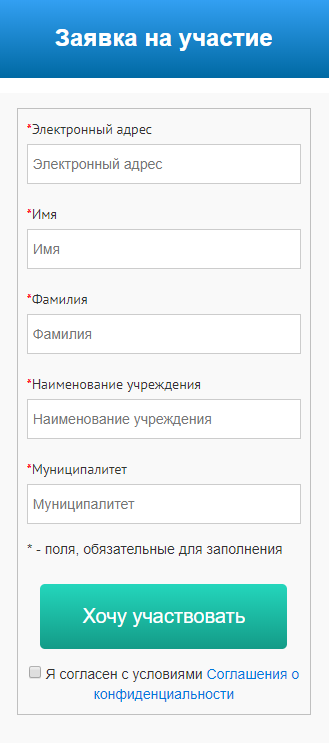 Рис. 13. Получить на указанный при регистрации e-mail письмо с подтверждением регистрации. В письме содержится ссылка на подключение к вебинару и ссылка для проведения теста оборудования перед подключением (Рис. 2).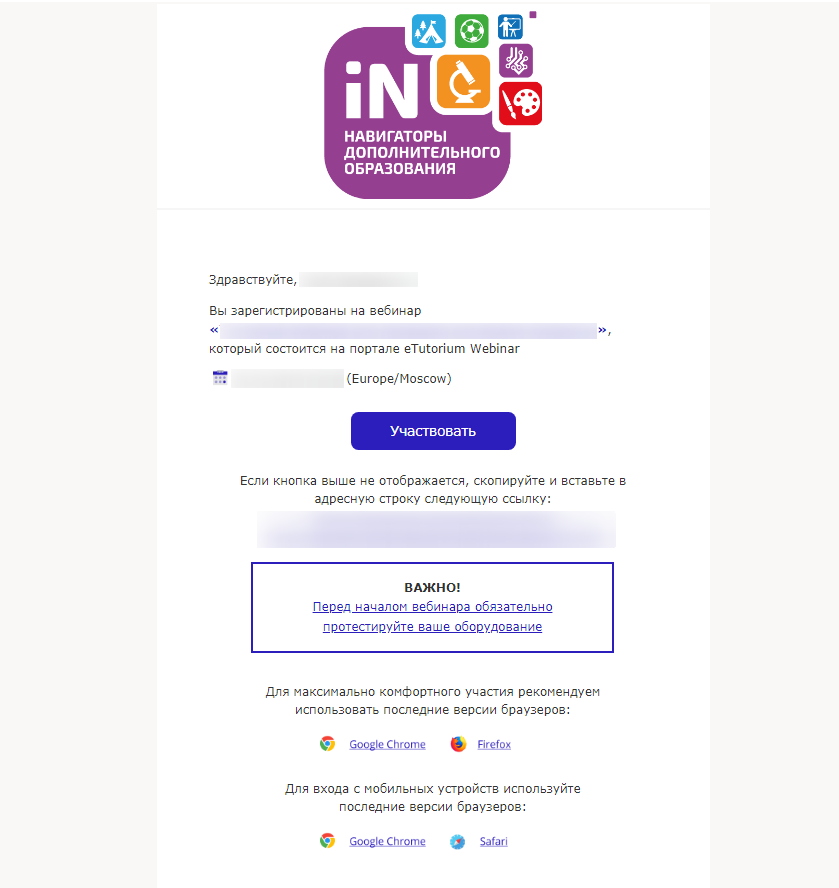 Рис. 2Перед подключением к вебинару необходимо проверить:- наличие устойчивого интернет-соединения;- наличие установленной на ПК актуальной версии Adobe Flash Player;- пройти тест оборудования, предлагаемый вебинарной площадкой.Для подключения к вебинару необходимо:1. Пройти тест оборудования (ссылка на тестирование содержится в письме с подтверждением регистрации на вебинар);2. Перейти по ссылке, полученной в письме с подтверждением регистрации или прямо из письма нажать на кнопку «Участвовать».Руководителюмуниципального органауправления образованиемРуководителю государственного бюджетного учреждения(по списку)Время*ТемаВыступающий16:00 – 16:05Вводная часть. Приветствие. Барсуков Анатолий Юрьевич, заместитель руководителя Федеральной экспертной группы по целевой модели дополнительного образования детей 16:05 – 16:20Основные аспекты внедрения целевой модели дополнительно образования детей в муниципальных образованиях Краснодарского края в 2020 году.Барсуков Анатолий Юрьевич, заместитель руководителя Федеральной экспертной группы по целевой модели дополнительного образования детей 16:20 – 16:50Финансовые аспекты при работе с системой ПФ ДОД. Работа с основными расчетными таблицами.Архипова Ксения Артемовна, финансист Федеральной экспертной группы по целевой модели дополнительного образования детей16:50 – 17:10Основные нормативные аспекты внедрения целевой модели дополнительного образования детей.Лапекина Анастасия Леонидовна, юрист Федеральной экспертной группы по целевой модели дополнительного образования детей17:10 – 17:40Ответы на вопросы муниципалитетов**Барсуков Анатолий Юрьевич, заместитель руководителя Федеральной экспертной группы по целевой модели дополнительного образования детей;Архипова Ксения Артемовна, финансист Федеральной экспертной группы по целевой модели дополнительного образования детей